ELECTION RESULTSJoint Health & Safety Committee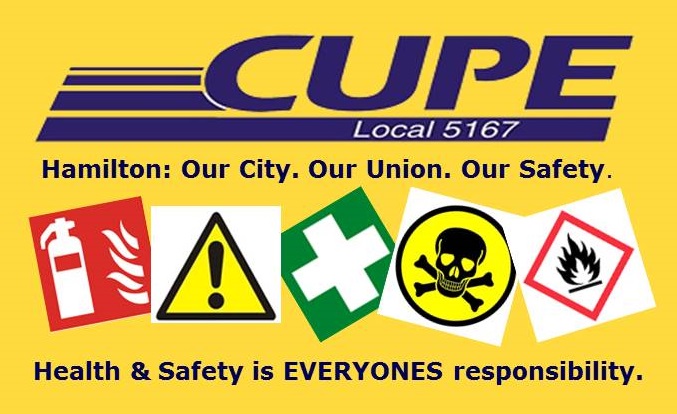 DEPARTMENT/DIVISIONSUCCESSFUL CANDIDATE(S)Thank you to everyone for participating in the process! 